Государственное казенное общеобразовательное учреждение «Тверская школа - интернат №2»Положение
о правах, обязанностях иных работниковПоложение разработано в соответствии:Гражданским кодексом Российской Федерации;ФЗ «Об образовании» от 29 декабря 2012 года № 273 –ФЗ;Общие положенияИными работниками образовательной организации являются медицинские работники, инженерно-технические работники,  административно-хозяйственные работники, учебно-вспомогательные работники.Федеральный закон от 29 декабря 2012 г. № 273-ФЗ «Об образовании в Российской Федерации» выделяет несколько групп субъектов, участвующих в отношениях в сфере образования.Критерием отграничения иных работников образовательной организации от педагогических и научных работников образовательных организаций является факт осуществления ими вспомогательных по отношению к образовательному процессу функций. Это же обстоятельство позволяет не применять к иным работникам образовательной организации те требования к приему на работу, которые трудовым и иным законодательством установлены для педагогических работников. Для занятия должностей, соответствующих категории «иные работники образовательной организации», необходимо, чтобы профессиональные и иные характеристики претендентов на должность соответствовали квалификационным требованиям, указанным в квалификационных справочниках, и (или) профессиональным стандартам, но действующий Закон об образовании в РФ не устанавливает требований к уровню их образования (в отличие от педагогических работников).С принятием Федерального закона от 2 июля 2013 г. № 185-ФЗ «О внесении изменений в отдельные законодательные акты Российской Федерации и признании утратившими силу законодательных актов (отдельных положений законодательных актов) Российской Федерации в связи с принятием Федерального закона «Об образовании в Российской Федерации» остались неизменными требования ст. 212 Трудового кодекса РФ.Работодатель в случаях, предусмотренных трудовым законодательством и иными нормативными правовыми актами, содержащими нормы трудового права, обязан организовывать проведение за счет собственных средств обязательных предварительных (при поступлении на работу) и периодических (в течение трудовой деятельности) медицинских осмотров (обследований), других обязательных медосмотров (обследований), обязательных психиатрических освидетельствований работников, внеочередных медосмотров (обследований), обязательных психиатрических освидетельствований работников по их просьбам в соответствии с медицинскими рекомендациями с сохранением за ними места работы (должности) и среднего заработка на время прохождения указанных медосмотров (обследований), обязательных психиатрических освидетельствований.Иные работники 1.3.  Права, обязанности и ответственность работников образовательных организаций, занимающих должности, о которых идет речь в ст. 52 анализируемого Закона об образовании в РФ, устанавливаются законодательством Российской Федерации, уставом,правилами внутреннего трудового распорядка и иными локальными нормативными актами образовательных организаций, должностными инструкциями и трудовыми договорами. 1.4.  К трудовой деятельности в обозначенной сфере не допускаются лица, имеющие или имевшие судимость, подвергающиеся или подвергавшиеся уголовному преследованию (за исключением лиц, уголовное преследование в отношении которых прекращено по реабилитирующим основаниям) за преступления против жизни и здоровья, свободы, чести и достоинства личности (за исключением незаконного помещения в психиатрический стационар, клеветы и оскорбления), половой неприкосновенности и половой свободы личности, против семьи и несовершеннолетних, здоровья населения и общественной нравственности, основ конституционного строя и безопасности государства, а также против общественной безопасности.1.5. Иные работники руководствуются в своей деятельности федеральными законами, указами и распоряжениями Президента Российской Федерации, постановлениями и распоряжениями Правительства Российской Федерации, Уставом школы, Законом «Об образовании в РФ», Конституцией.1.6. Организация обслуживания участников образовательного процесса производится в соответствии с правилами техники безопасности и противопожарными, санитарно-гигиеническими требованиями.1.7. Иные работники имеют право на предоставление ежегодного трудового оплачиваемого  отпуска;1.8. Быть представленным к различным формам поощрения, наградам и знакам отличия, предусмотренным для работников образования и культуры;1.9. Повышать свою квалификацию в установленные сроки.1.10. Отчитываться в установленном порядке перед директором ОУ.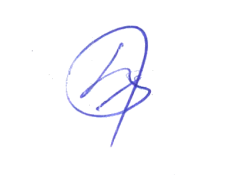 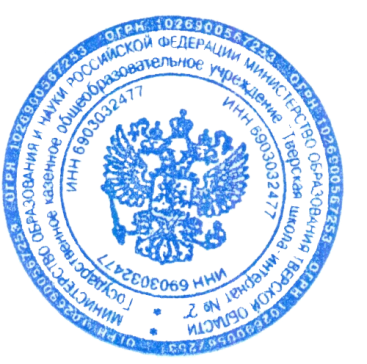 